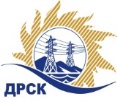 Акционерное Общество«Дальневосточная распределительная сетевая  компания» «УТВЕРЖДАЮ»Председатель  закупочной комиссии 1 уровня АО «ДРСК»__________________ В.А. Юхимук«13» марта 2019Уведомление о внесении изменений в Извещение о закупке и Документацию о закупке по аукциону в электронной форме(участниками которого могут быть только субъекты МСП) Оснащение ПС 35 кВ оборудованием телемеханики(Лот № 838.1)№ 280/УТПиР-1                                                                                      13.03.2019Организатор/Заказчик: АО «Дальневосточная распределительная сетевая компания» (далее АО «ДРСК») (почтовый адрес: 675000, г. Благовещенск, ул. Шевченко 28, тел./факс: 8 (4162) 397-208, e-mail: okzt5@drsk.ruСпособ и предмет закупки: аукцион в электронной форме(участниками которого могут быть только субъекты МСП) Оснащение ПС 35 кВ оборудованием телемеханики Лот 838.1	Извещение опубликованного на сайте в информационно-телекоммуникационной сети «Интернет» www.zakupki.gov.ru (далее - «официальный сайт») от 12.03.19  № 31907620474.Внесены следующие изменения в Документацию о закупке:Все остальные условия Извещения и Документации о закупке остаются без изменения.Коврижкина Е.Ю. тел.(416-2) 397-208№
п/пСодержание пункта4.10.10.Участники, принявшие участие в процедуре аукциона, обязаны в течение 1 (одного) рабочего дня после завершения аукциона разместить на ЭТП полный комплект документов, входящих в ценовое предложение согласно требованиям к составу ценового предложения, установленным в разделе 11, в соответствии с заявленной ими в ходе проведения аукциона ценовой ставкой. В случае, если указанный функционал не предусмотрен ЭТП, комплект документов, входящих в ценовое предложение, предоставляется Участником на электронную почту лица, указанного в п.1.2.9, в течение 1 (одного) рабочего дня после размещения Организатором протокола рассмотрения вторых частей.4.11.2В любом случае, указанный срок направления оператором ЭТП вторых частей заявок в адрес Организатора не может быть ранее даты и времени официального размещения в ЕИС протокола рассмотрения первых частей заявок, а также даты и времени окончания процедуры аукциона (подачи Участниками ценовых предложений). Если участник не сделал ценовую ставку на аукционе, ЭТП не предоставляет Организатору вторые части заявки Участника, и такой Участник отклоняется от дальнейшего участия в закупке.